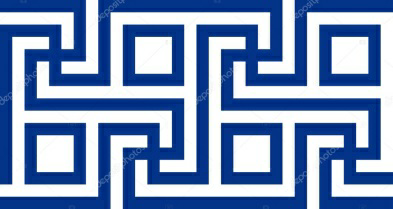 Görög nap2020.12.10. péntek  9.00-14.009.00-10.00  Görög színház(irodalom és történelem bemutatók)10.00-11.00 Görög művészetek(tánc, technika, művészet)11.00-12.00 Tudományok(matematika, természetismeret bemutatók)12.00-13.00 Olimpiai játékok(sport, ének)13.00-14.00 Görög lakoma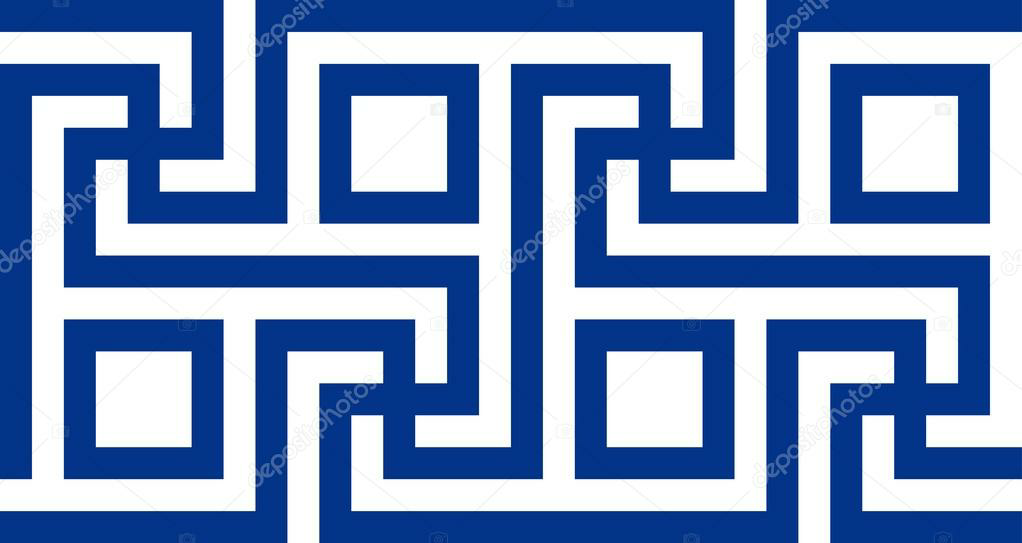 